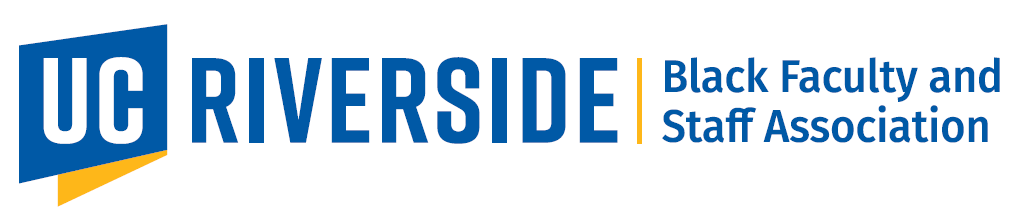 UCR Black Faculty and Staff Association (BFASA)September 8, 2021, 11am – 12pmMeeting Agendahttps://ucr.zoom.us/j/91955981100?pwd=SXNKYTVBR29SMGJjckNqZ1hDSk5Jdz09Zoom Meeting ID: 919 5598 1100Twitter: @ucrbfasaPassword: bfasaGroupMe: http://bit.ly/2PvSoCall to OrderVictor MoreiraExecutive Board and Committee UpdatesVictor Moreira (Chair) – Paige McGee (Vice Chair) – Katrice Calloway (Treasurer) – Shaleta Smith (Secretary)special guest:  Dr. Daryle Williams – Dean of CHASSreturning to campusBFASA budget statusmeeting with the California Air Resources Boardsearch for faculty board membervirtual annual benefits fairongoing committee recruitmentsmembership committee mental health and wellness committee professional development committee activities committee Campus Partners UpdatesAfrican Student Programs (ASP)Black Alumni Chapter Staff AssemblyLEAD (Leaders of Excellence and Distinction)CACSW (Chancellor’s Advisory Committee on the Status of Women)Black Studies InitiativeRCCD BFSA (Riverside City College District Black Faculty Staff Association)BLAC @ UCOpen Forum/DiscussionAdjournmentUpcoming EventsUpcoming EventsUpcoming EventsUpcoming EventsEventDay & TimeLocationContactSista’s LunchSeptember 29, 202112-1pmZoom929 2955 5113paige.mcgee@ucr.eduBrotha’s LunchSeptember 15, 202112-1pmZoomVictor.moreira@ucr.eduDesmond.harvey@ucr.edu